Generator Offer Flexibility Senior Task Force (Meeting #4)PJM Conference and Training Center / WebExJuly 22, 20159:30 p.m. – 4:00 p.m. [EPT]Administration (9:30-9:45)Welcome, roll call, review of PJM meeting guidelines and July 10th meeting minutes.Monitoring Analytics Education Presentation (9:45-10:45)Monitoring Analytics, LLC will provide further education material for current TPS test rules in the PJM market.Break (10:45-11:00)Operating Reserves Education Presentation (11:00-12:00)Mr. Ray Fernandez, PJM Interconnection, LLC, will present education for current Operating Reserve credit rules in the PJM market. Author: B. ChmielewskiAnti-trust:You may not discuss any topics that violate, or that might appear to violate, the antitrust laws including but not limited to agreements between or among competitors regarding prices, bid and offer practices, availability of service, product design, terms of sale, division of markets, allocation of customers or any other activity that might unreasonably restrain competition.  If any of these items are discussed the chair will re-direct the conversation.  If the conversation still persists, parties will be asked to leave the meeting or the meeting will be adjourned.Code of Conduct:As a mandatory condition of attendance at today's meeting, attendees agree to adhere to the PJM Code of Conduct as detailed in PJM Manual M-34 section 4.5, including, but not limited to, participants' responsibilities and rules regarding the dissemination of meeting discussion and materials.Public Meetings/Media Participation: Unless otherwise noted, PJM stakeholder meetings are open to the public and to members of the media. Members of the media are asked to announce their attendance at all PJM stakeholder meetings at the beginning of the meeting or at the point they join a meeting already in progress. Members of the Media are reminded that speakers at PJM meetings cannot be quoted without explicit permission from the speaker. PJM Members are reminded that "detailed transcriptional meeting notes" and white board notes from "brainstorming sessions" shall not be disseminated. Stakeholders are also not allowed to create audio, video or online recordings of PJM meetings.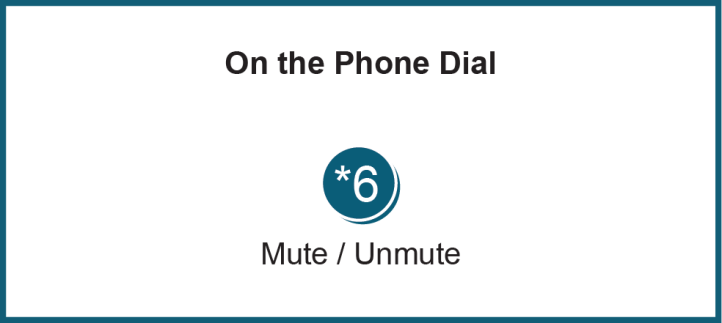 Lunch (12:00 – 12:45)Lunch (12:00 – 12:45)Lunch (12:00 – 12:45)10% Adder Presentation (12:45 – 1:30)10% Adder Presentation (12:45 – 1:30)10% Adder Presentation (12:45 – 1:30)Mr. Steven Shparber, PJM Interconnection, LLC, will present information on FERC Order No. 697 and the exclusion of the 10% adder rule from the GOFSTF scope.Mr. Steven Shparber, PJM Interconnection, LLC, will present information on FERC Order No. 697 and the exclusion of the 10% adder rule from the GOFSTF scope.Mr. Steven Shparber, PJM Interconnection, LLC, will present information on FERC Order No. 697 and the exclusion of the 10% adder rule from the GOFSTF scope.Options Matrix Discussion (1:30 – 3:45)Options Matrix Discussion (1:30 – 3:45)Options Matrix Discussion (1:30 – 3:45)Stakeholders will be asked for additional input on design components and options.Break (2:00-2:15)Future Agenda Items (3:45-3:55)Options Matrix developmentFurther Settlement impacts with examplesMarkets Gateway interactionsStakeholders will be asked for additional input on design components and options.Break (2:00-2:15)Future Agenda Items (3:45-3:55)Options Matrix developmentFurther Settlement impacts with examplesMarkets Gateway interactionsStakeholders will be asked for additional input on design components and options.Break (2:00-2:15)Future Agenda Items (3:45-3:55)Options Matrix developmentFurther Settlement impacts with examplesMarkets Gateway interactionsFuture Meeting Dates (3:55-4:00)Future Meeting Dates (3:55-4:00)Future Meeting Dates (3:55-4:00)August 4th     9:30am – 4:00pmConference and Training Center / WebExAugust 21st      9:30am – 4:00pmConference and Training Center / WebExSeptember 4th     9:30am – 4:00pmConference and Training Center / WebExSeptember 23rd     9:30am – 4:00pmConference and Training Center / WebEx